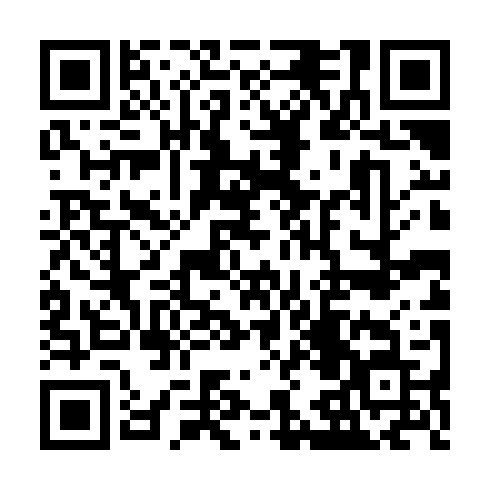 Prayer times for Mbuji–Mayi, Democratic Republic CongoWed 1 May 2024 - Fri 31 May 2024High Latitude Method: NonePrayer Calculation Method: Muslim World LeagueAsar Calculation Method: ShafiPrayer times provided by https://www.salahtimes.comDateDayFajrSunriseDhuhrAsrMaghribIsha1Wed4:155:2611:232:445:196:272Thu4:155:2611:232:445:196:263Fri4:145:2611:222:445:196:264Sat4:145:2611:222:445:196:265Sun4:145:2611:222:445:186:266Mon4:145:2611:222:445:186:267Tue4:145:2611:222:445:186:268Wed4:145:2611:222:445:186:269Thu4:145:2611:222:445:186:2610Fri4:145:2611:222:445:186:2611Sat4:145:2611:222:445:176:2612Sun4:145:2711:222:445:176:2613Mon4:145:2711:222:445:176:2614Tue4:145:2711:222:445:176:2615Wed4:145:2711:222:445:176:2616Thu4:145:2711:222:445:176:2617Fri4:145:2711:222:445:176:2618Sat4:145:2711:222:445:176:2619Sun4:145:2711:222:445:176:2620Mon4:145:2811:222:445:176:2621Tue4:145:2811:222:445:176:2622Wed4:145:2811:222:455:176:2623Thu4:155:2811:222:455:176:2624Fri4:155:2811:222:455:176:2625Sat4:155:2811:232:455:176:2626Sun4:155:2911:232:455:176:2627Mon4:155:2911:232:455:176:2628Tue4:155:2911:232:455:176:2729Wed4:155:2911:232:455:176:2730Thu4:155:2911:232:455:176:2731Fri4:155:3011:232:465:176:27